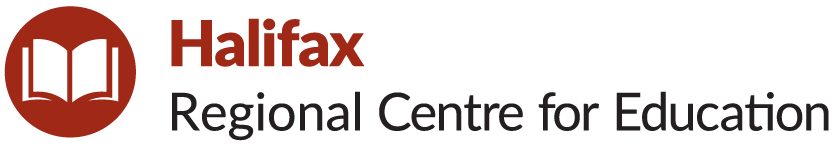 School Advisory CouncilAnnual Report – June 2023Statements of Revenues and Expenditures:Please return to School Supervisor by Monday, June 20, 2022. Thank you.SchoolSmokey Drive ElementaryPlease list SAC members including names, membership type (i.e., parent, community member, staff), and role (i.e., Chair, Vice Chair).Shanna Thompson—Parent, ChairKara Hobbs—Parent, Vice ChairThomas Hill—Parent, SecretaryDeanna Lowe—CommunityJennifer Walker—StaffTanya Waddell—StaffJennifer Robar—StaffJeannie Miller – Staff – principalTera Belfield – Staff – Vice PrincipalPlease describe a summary of work undertaken by the SAC to improve student achievement and school performance.The SAC this year supported our students and their achievement in literacy and mathematics. We were able to provide funds for students to have access to decodable books for our P-2 classrooms. The SAC was also very supportive of the purchasing vertical white boards to support creative problem-solving and collaborative learning in math classes. The purchase of chromebooks and Ipads supported building our technology collection to support technology integration. The SAC is greatly appreciated for their feedback on school activities and student learning and contributing to the relationship between school and home for our students.Please list any significant milestones and success stories that the SAC would like to highlight.The SAC has been involved in ensuring the safety of our students as they walk to school. Halifax Regional Municipality Counsellor, Paul Russell was contacted regarding the need for a crosswalk on Stokil Drive.  We are happy to report the crosswalk with appropriate signage is now in place, assisting with the safety of our students on their walk to and from school. Please describe any related sub-committee work undertaken by SAC members (e.g., School Options Committee).Expenditures supporting the school improvement plan (e.g., providing resources to support math and literacy instruction).Literacy: Pearson decodable books $1329.13, Secret Stories $208.76,Mathematics: Wipe vertical white boards and Thinking Classrooms Books $470.30Technology: 10 chromebooks, 4 IPads, $6044.45Expenditures supporting policy development and implementation (e.g., supporting and promoting new policies).0Expenditures covering operational expenses; up to 20 per cent of provincial SAC funding may be used as operational expenses, if necessary, to encourage and support member participation).Snacks for meetings: 32.22 (Nov 2022 meeting), 27.60 (Feb 2023 meeting)173.64  (June 14, 2023 meeting)